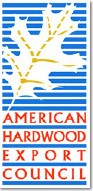   General Information:    Company Name:    President/Director: Web Address: Primary contact Information:Address: 	City:  	State:	Zip:	Contact:  	Email:  	Phone:	Fax:  	Invoice Address: (if different)Address:  	City:  	State:	Zip:	Contact:  	Email:  	Phone:	Fax:  	Dues:Dues are set based on organization type and budget or export sales. Please refer to the information below to determine your annual dues amount.Your dues:   	Annual or Quarterly:  	Business Type:Is your organization a sponsor, association, manufacturer, concentrator/distributor, or wholesaler/trader? You may indicate multiple types, if applicable.Signature:We hereby apply for membership in the American Hardwood Export Council.Signature:  	Date:  	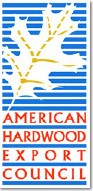 Additional Information:If you are a company, please complete the information below, which will be included in our membership directories.Species: Please circle the species your company carries:Alder American Tulipwood  Ash  Aspen  Basswood  Beech  Birch  Black Gum  Cedar Cherry Cottonwood Cypress Elm Hackberry Hickory Magnolia Hard Maple Soft Maple Red Oak White Oak Pecan Southern Yellow Pine White Pine Sap Gum Sassafrass  Sycamore  Tupelo Walnut  WillowProducts: Please circle the products your company carries:Certified Wood Dimension Flooring Logs Lumber-Timber Miscellaneous Molding Panels Plywood Squares VeneerAn email will be sent to the address provided on this application to confirm your membership application has been processed successfully within 3 business days of its receipt.Please remember to complete both pages of this application.American Hardwood Export Council 1825 Michael Faraday DriveReston, VA  20190Tel: (703) 435.2900 x 114 Fax:  (703) 435-2537 Email:  tpryor@ahec.orgCompany MembersCompany MembersCompany MembersExporting Company Members:  Pay dues based on your annual export revenue.  Use the chart to the right to determine your annual dues amountAssociation Members: Pay dues based on your annual budget. Use the chart to the right to determine your annual dues amount.Under $500,000Under $500,000$1,650 Exporting Company Members:  Pay dues based on your annual export revenue.  Use the chart to the right to determine your annual dues amountAssociation Members: Pay dues based on your annual budget. Use the chart to the right to determine your annual dues amount.$500,000-$2 million$500,000-$2 million$2,640 Exporting Company Members:  Pay dues based on your annual export revenue.  Use the chart to the right to determine your annual dues amountAssociation Members: Pay dues based on your annual budget. Use the chart to the right to determine your annual dues amount.$2 million - $4 million$2 million - $4 million$4,400 Exporting Company Members:  Pay dues based on your annual export revenue.  Use the chart to the right to determine your annual dues amountAssociation Members: Pay dues based on your annual budget. Use the chart to the right to determine your annual dues amount.$4 million - $10 million$4 million - $10 million$5,390 Exporting Company Members:  Pay dues based on your annual export revenue.  Use the chart to the right to determine your annual dues amountAssociation Members: Pay dues based on your annual budget. Use the chart to the right to determine your annual dues amount.$10 million - $20 million$10 million - $20 million$6,930 Exporting Company Members:  Pay dues based on your annual export revenue.  Use the chart to the right to determine your annual dues amountAssociation Members: Pay dues based on your annual budget. Use the chart to the right to determine your annual dues amount.Over $20 millionOver $20 million$8,250 Associate Members: These include state and federal agencies. Dues are $1,650 per year.Association Dues By Annual BudgetAssociation Dues By Annual BudgetAssociation Dues By Annual BudgetAssociate Members: These include state and federal agencies. Dues are $1,650 per year.Under $125,000$2,860 $2,860 $125,000 - $250,000$5,610 $5,610 $250,000 - $500,000$6,050 $6,050 Sponsor Members:  These include suppliers to the hardwood industry, such as:  shipping companies, kiln manufacturers and other related industries.  Dues are $1,250 per year.$500,000 - $1 million$6,380 $6,380 Sponsor Members:  These include suppliers to the hardwood industry, such as:  shipping companies, kiln manufacturers and other related industries.  Dues are $1,250 per year.Over $1 million$9,900 $9,900 